TRINITY UNITED METHODIST CHURCHPastor Doug Benton                                                                                 ___       Minister  July 25, 2021                                                                                                 Color:  GreenNINETH SUNDAY AFTER PENTECOST  "We welcome you to our service this morning and pray that your time with us will be a blessing to you"THE ORDER FOR WORSHIPPrelude                                                                                                          Eddie WelbornLet us silently prepare our hearts and minds for worship.Welcome and Announcements                                                                         Grady SennChiming of the Hour						                          Eddie WelbornCandle Lighting and Processional“Stool Time with Pastor doug”    Call to Worship		                                                                                 Pastor BentonOpening Prayer                                                                                                          Pastor BentonChildren’s Time						                             Pastor BentonHymn of Adoration: “Beneath the Cross of Jesus”                                                         Page 297            *Apostles Creed							                         Page 881*Gloria Patri:  “Glory Be to the Father”Praises, Concerns and Prayers                                                                                     Grady SennPastoral Prayer/Lord’s Prayer                                                                                 Pastor Benton Tithes and Offering                                                                                         Ushers / Grady Senn*Doxology: “Praise God From Whom All Blessings Flow” *Hymn of Preparation:  “Where He Leads Me”                                                             Page 338 First Reading: 2 Samuel 11:1-15                                                                             Dixie Waldrop                                   Second Reading: Psalm 51:1-12                                                                               Dixie Waldrop                                                         Sermon Scripture: John 6:1-26                                                                                Pastor BentonTransitional MusicSermon:  “How doubt can bring belief”                                                                  Pastor Benton*Hymn of Service:  “Take Up Thou Cross”                                                                     Page 415 *Returning of the Light    *The Benediction                                                                                                        Pastor Benton*Three-Fold Amen                                                                                                    Eddie Welborn                                                               *Going Forth                                                                                                             Eddie Welborn*Stand if able.                                                       God’s altar is open to you following the sermon.Technician:  Bryan Waldrop Thank YouTrinity would like to recognize John Pollard for the new sign and Harry Longshore for the church’s new cross.  Thank you for all you do for Trinity.2021 Altar FlowersIf you would like to place altar flowers in the church, please sign the flower chart located on the wall in the narthex. Please notify Peggy Bogart with the wording you wish to have printed.Vacation Bible School 2021Thank you to all who contributed to the success of VBS 2021 – Barnyard Roundup: Jesus Gathers Us Together.  Check the screen out before the service for photos from VBS.  Full coverage in the next Trinity Times Newsletter.WELCOME VISITORSThank you for coming today!  We are delighted you are here!  We hope you will join us again as we continue to discover the difference God’s love makes in our lives.  If you have questions or desire to become a member of Trinity UMC, please speak to pastor.  We are blessed because you’re here.Trinity United Methodist Church           Please visit our website for bulletins & newsletters:1160 Trinity Church Road		             www.trinityumcnewberry.netNewberry, SC 29108				Rev. doug benton, Pastor			        803-276-1245 (Church Office)803-768-7687 (Church’s cellphone)803-543-0082 (Pastor’s Cell)		          dobenton@umcsc.net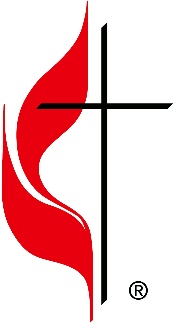 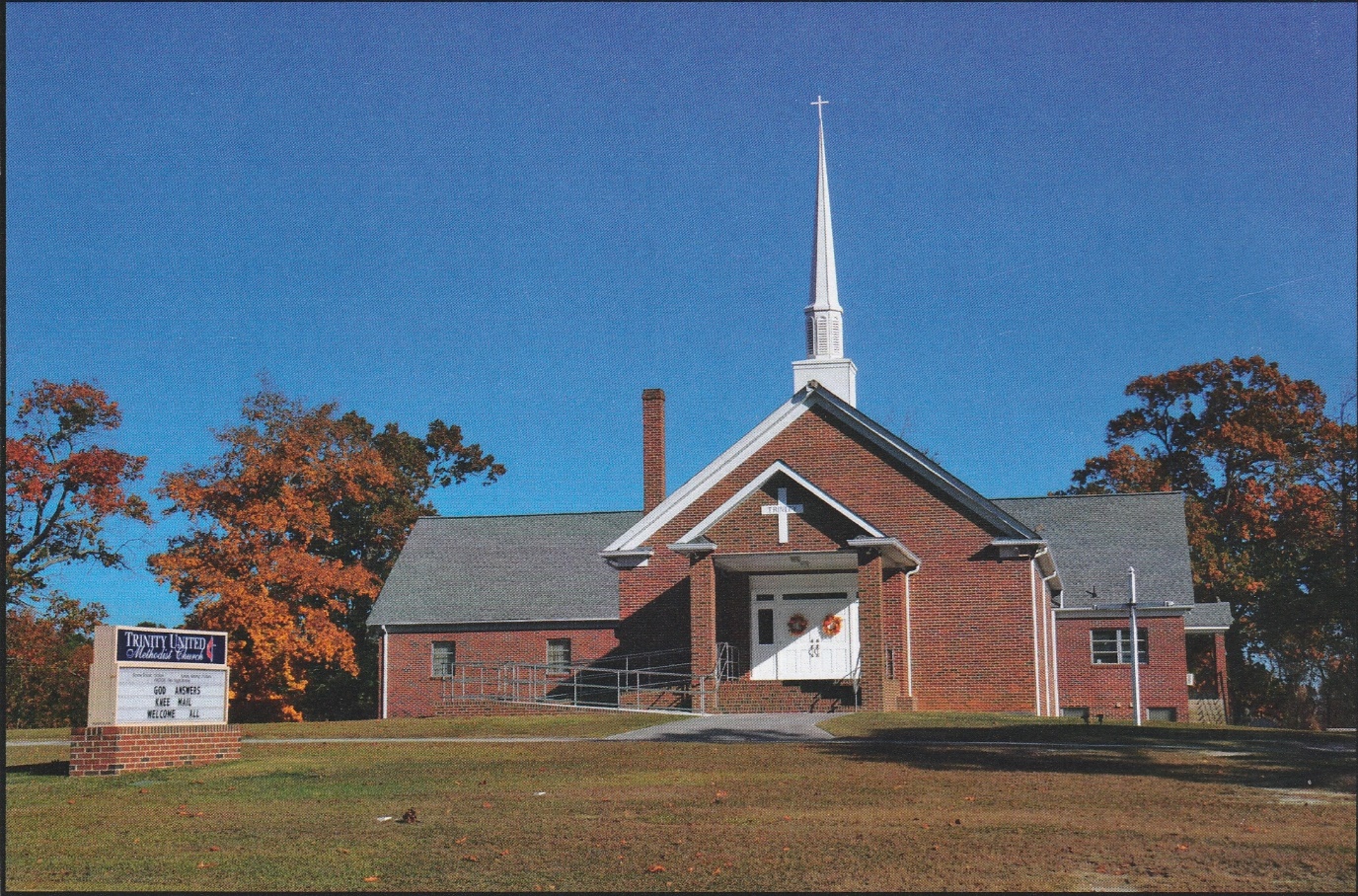 1160 Trinity Church RoadNewberry, SC 29108Trinityumcnewberry@gmail.com